HESKETH-with-BECCONSALL                  PARISH COUNCIL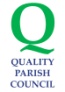 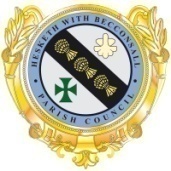 Minutes of the Meeting of the Parish Council held on Monday 13th March 2023 at 7:45pm at Hesketh Bank Community Centre.PRESENTCouncillors Paul Sergeant (Chairman) Tim Barnacle, Kate Maughan, Richard Plant, Ron Tyson, Steve Kirby, David Maughan, Joan Witter, John Hunter, Louise Taylor & Norma Goodier. Graham Crompton, Parish ClerkTwo members of the general public were present. Representation from the Community Policing Team also attended.COUNCIL MEETING APOLOGIES 	None MINUTESRESOLUTION No. 2023/03/01 Carried that the Minutes of the Meeting of the Parish Council held on the 13thth February 2023 are confirmed as a true record.DECLARATIONS OF INTERESTNonePUBLIC FORUMCommunity Policing team attended the meeting in response to the report of anti social behaviour at the Naaz Indian Restaurant in the late / early hours of the weekend. They have visited the site and made recommendations on how the site can be improved to reduce the likelihood of future instances occurring. Parish Council Clerk to explore these possibility of acting on these recommendations and in the meantime, they will increase their presence in the area as a deterrent to future activity. In the meantime, Councillors and the residents of the area are encouraged to report activity via the Police website.CCTV footage has been reviewed by Parish Council Clerk – lighting is poor and nothing conclusive to follow up.Instances of speeding on Shore Road and other areas of the village were also discussed with a clear message given that these should be reported at all times.CHAIRMAN’S REPORTThe Chairman shared with the Council the sad news of the death of his mother earlier this month. Condolences were shared with the Chairman.Opinions were sought on the possibility of starting meetings at an earlier time of 7pm going forward. There was general support and a proposal to amend the Standing Orders will be made at the next Council meeting. Parish Clerk has confirmed that the Front Hall will be available at this time for future meetings.FLOODING COMMITTEE REPORTDraft Report has now been received. Request from Stan Farrington for an initial meeting with members of the Flooding sub committee to review contents prior to calling for final version from Fraser Consulting. Stan will e mail the relevant councillors to set up within the next 14 days. MEMBERS REPORTS 	No reportsCLERK’S REPORT The Clerk has spoken to residents of both properties to the left and right of entrance to Granville Ave on Moss Lane regarding concern about the restricted viewing of traffic exiting Granville Ave onto Moss Lance due to overgrown hedges. Risks include restricted view for traffic entering Moss Lane from Granville Ave and footpath ingression. Some improvement following owners trimming however if residents believe there remains a risk, they are encouraged to report through standard channel via the Lancashire.gov website – vegetation and trees, where rights of enforcement exist.The Chairman has agreed to present the Coronation Mugs to the children at All Saints School shortly after the Coronation which will include a short presentation on the role of the Parish Council. Parish Clerk has e mailed the headmistress requesting a date and time for an assembly to attend shortly after the date of the Coronation.The next 2 Parish Council meetings clash with Bank Holidays – as such the April meeting will take place on the 17th April at 7pm in the Front Hall and the May meeting will take place on the 15th May at 7pm in the Front Hall.Parish Council Clerk will share details of the procession to be held through the villages of Tarleton and Hesketh Bank during the Coronation weekend.RESOLUTION No. 2023/03/02 Carried that the Clerk’s Report and actions are noted and ratified..FINANCIAL MATTERSRECEIPTS AND PAYMENTSRESOLUTION No. 2023/03/03 Carried that payments of Accounts made since the last meeting are ratified and the Invoices now presented on the Payments Schedule are approved and that the Clerk is authorised to complete the appropriate transactions.  `The Council’s liquid assets on the 28 February 2023 were reported as:			Receipts			Hesketh Bank AFC additional rent		£308.75			Deposit Account Interest			£449.50			Balances 28 February 2023			Current Account				£13,922.62			CCLA Deposit Account			£144,000.00			Total Liquid Funds				£157,922.62Adoption of Public Space & Play Area at Poppyfields.No response from WLBC solicitor to chasing e mails and phone calls. Agreed that we will continue to chase for progress.Proposal To Appoint Mr Neil Leadbetter as Internal Auditor for the period 2022 – 2023.RESOLUTION No. 2023/03/04 Carried to Appoint Mr Neil Leadbetter as Internal Auditor for the period 2022 – 2023Recreation and Play Area ReportsReport received for:-Shore Road Mar 2023Station Rd Mar 2023Glen Park Mar 2023Items Received Since Agenda PublicationNoneThe Chairman closed the meeting at 8.25pm